ROMÂNIA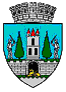 JUDEŢUL SATU MARECONSILIUL LOCAL AL MUNICIPIULUI SATU MAREHOTĂRÂREA NR. 301/28.10.2021privind desemnarea reprezentanților Consiliului Local al Municipiului Satu Mare în cadrul comisiei de evaluare a probei de interviu din cadrul concursului pentru ocuparea funcţiilor de director/director adjunct din unitățile de învățământ preuniversitar de stat din Municipiul Satu MareConsiliul Local al Municipiului Satu Mare întrunit în ședința ordinară din data de 28.10.2021,Analizând proiectul de hotărâre înregistrat sub nr. 54907 din 25.10.2021, referatul de aprobare al inițiatorului, înregistrat sub nr. 54.908 din 25.10.2021, raportul de specialitate al Biroului Finanțare și Administrare Unități de Învățământ înregistrat sub nr. 54.909 din 25.10.2021, avizele comisiilor de specialitate ale Consiliului Local Satu Mare;În conformitate cu prevederile art. 5, pct. II, lit. c, subpunctul 2b din Ordinul Ministerului Educaţiei nr. 4597/06.08.2021 Metodologie privind organizarea şi desfăşurarea concursului pentru ocuparea funcţiilor de director şi director adjunct din unităţile de învăţământ preuniversitar de stat;Raportat la prevederile  din Hotărârea Consiliului Local Satu Mare                              nr. 285/19.12.2019 privind aprobarea rețelei școlare a unităţilor de învăţământ preuniversitar din Municipiul Satu Mare pentru anul şcolar 2020 - 2021; Ținând seama de prevederile Legii nr. 24/2000 privind normele de tehnică legislativă pentru elaborarea actelor normative, republicată, cu modificările și completările ulterioare;În baza prevederilor art. 129, alin. (2) lit. d), alin. (7), lit. a), din O.U.G 57/2019, privind Codul administrativ, cu modificările și completările ulterioare,  În temeiul prevederilor art. 139, alin. (1) și prevederile art. 196, alin. (1),                   lit. a) din O.U.G nr. 57/2019 privind Codul administrativ, cu modificările și completările ulterioare, Adoptă următoareaH O T Ă R Â R E:Art. 1. – Se aprobă desemnarea reprezentanților Consiliului local al Municipiului Satu Mare în cadrul comisiei de evaluare a probei de interviu din cadrul concursului pentru ocuparea funcţiilor de director/director adjunct din unitățile de învățământ preuniversitar de stat din Municipiul Satu Mare, conform anexei, parte integrantă a prezentei hotărâri. Art. 2. – Cu ducerea la îndeplinire a prezentei hotărâri se încredințează Primarul Municipiului Satu Mare prin Biroul Finanțare și Administrare Unități de Învățământ.Art. 3. – Prezenta hotărâre se comunică, prin intermediul Secretarului general al Municipiului Satu Mare, în termenul prevăzut de lege, Primarului Municipiului Satu Mare, Instituției Prefectului - Județul Satu Mare și Inspectoratului Şcolar Judeţean Satu Mare, prin intermediul Biroului Finanțare și Administrare Unități de Învățământ.Președinte de ședință,                                                     Contrasemnează       Molnar-Creț Diana-Maria                                                 Secretar general,                                                                                                Mihaela Maria RacolțaPrezenta hotărâre a fost adoptată cu respectarea prevederilor art. 139 alin. (1) din O.U.G. nr. 57/2019 privind Codul administrativ;Redactat în 6 exemplare originaleTotal consilieri în funcţie23Nr. total al consilierilor prezenţi22Nr total al consilierilor absenţi1Voturi pentru22Voturi împotrivă0Abţineri0